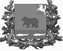 АДМИНИСТРАЦИЯ молчановского РАЙОНАТомской областиПОСТАНОВЛЕНИЕ_________										№ _______  с. МолчановоО внесении изменения в постановление Администрации Молчановского района от 19.11.2014 № 742В целях реализации Федерального закона от 27 июля 2010 года N 210-ФЗ «Об организации предоставления государственных и муниципальных услуг» ПОСТАНОВЛЯЮ: 1. Внести в постановление Администрации Молчановского района от 19.11.2014 № 742 «Об утверждении административного регламента предоставления муниципальной услуги  «Предоставление архивных справок и копий архивных документов, связанных с социальной защитой граждан, предусматривающих их пенсионное обеспечение, а так же получение льгот и компенсаций в соответствии с законодательством Российской Федерации (исполнение запросов социально – правового характера)» на территории муниципального образования «Молчановский район»» следующее изменение:приложение «Административный регламент предоставления муниципальной услуги «Предоставление архивных справок и копий архивных документов, связанных с социальной защитой граждан, предусматривающих их пенсионное обеспечение, а так же получение льгот и компенсаций в соответствии с законодательством Российской Федерации (исполнение запросов социально – правового характера)»» изложить в редакции согласно приложению к настоящему постановлению. 2. Определить должностным лицом, ответственным за разъяснение положений настоящего постановления населению, главного специалиста по муниципальному архиву Управления делами Администрации Молчановского района Филиппову Е.С. Разъяснения осуществляются в порядке, предусмотренном Федеральным законом от 02 мая 2006 года № 59-ФЗ «О порядке рассмотрения обращений граждан Российской Федерации».3. Настоящее постановление вступает в силу со дня его официального опубликования в официальном печатном издании «Вестник Молчановского района» и подлежит размещению на официальном сайте муниципального образования «Молчановский район».Глава Молчановского района                                                           Ю.Ю.СальковЕлена Сергеевна Филиппова 8(38256)  21-3-62В дело – 1, муниципальный архив – 1Захаренко С.С. – 1Приложение к постановлению Администрации Молчановского района от  			   №  АДМИНИСТРАТИВНЫЙ РЕГЛАМЕНТ предоставления муниципальной услуги «Предоставление архивных справок и копий архивных документов, связанных с социальной защитой граждан, предусматривающих их пенсионное обеспечение, а так же получение льгот и компенсаций в соответствии с законодательством Российской Федерации (исполнение запросов социально – правового характера)»Общие положенияПредмет регулирования регламентаАдминистративный регламент предоставления муниципальной услуги «Предоставление архивных справок и копий архивных документов, связанных с социальной защитой граждан, предусматривающих их пенсионное обеспечение, а так же получение льгот и компенсаций в соответствии с законодательством Российской Федерации (исполнение запросов социально – правового характера)» (далее – административный регламент) устанавливает стандарт предоставления муниципальной услуги по предоставлению архивных справок или копий архивных документов, связанных с социальной защитой граждан, предусматривающих их пенсионное обеспечение, а так же получение льгот и компенсаций в соответствии с законодательством Российской Федерации (исполнению запросов социально-правового характера) далее (муниципальная услуга) на территории муниципального образования «Молчановский район», состав, последовательность и сроки выполнения административных процедур (действий) по предоставлению муниципальной услуги, требования к порядку их выполнения, формы контроля за исполнением административного регламента, досудебный (внесудебный) порядок обжалования решений и действий (бездействия) Администрации Молчановского района, должностных лиц Администрации Молчановского района либо муниципальных служащих. Круг заявителейЗаявителями являются физические и юридические лица, либо их уполномоченные представители (далее – заявители). Требования к порядку информированияо предоставлении муниципальной услуги3. Информирование граждан о порядке предоставления муниципальной услуги обеспечивается муниципальными служащими, специалистами Администрации Молчановского района, специалистами многофункционального центра предоставления государственных и муниципальных услуг (далее – МФЦ). 4. Основными требованиями к информированию граждан о порядке предоставления муниципальной услуги являются достоверность предоставляемой информации, четкость в изложении информации, полнота и оперативность информирования. 5. Место нахождения Администрации Молчановского района (муниципального архива), органов и организаций, участвующих в предоставлении муниципальной услуги, их почтовые адреса, официальные сайты и информационно-телекоммуникационной сети «Интернет» (далее сеть Интернет), информация о графиках работы, телефонных номерах и адресах электронной почты представлены в Приложении 1 к административному регламенту. 6. Информация о месте нахождения, графиках работы Администрации Молчановского района, муниципального архива Администрации Молчановского района, организаций, участвующих в предоставлении муниципальной услуги, о порядке предоставления муниципальной услуги размещается на официальном сайте Администрации Молчановского района в сети Интернет, в федеральной государственной информационной системе «Единый портал государственных и муниципальных услуг (функций)» (далее – Единый портал государственных и муниципальных услуг (функций)), а также предоставляется по телефону и электронной почте. 7. На официальном сайте Администрации Молчановского района в сети интернет размещается следующая информация:1) наименование и почтовые адреса Администрации Молчановского района, муниципального архива Администрации Молчановского района;2) номера телефонов Администрации Молчановского района, муниципального архива Администрации Молчановского района;3) график работы Администрации Молчановского района, муниципального архива Администрации Молчановского района;4) требования к письменному запросу граждан о предоставлении информации о порядке предоставления муниципальной услуги;5) перечень документов, необходимых для получения муниципальной услуги;6) выдержки из законодательных нормативных правовых актов, содержащих нормы, регулирующие деятельность по предоставлению муниципальной услуги;7) текст административного регламента с приложениями; 8) краткое описание порядка предоставления муниципальной услуги;9) образцы оформления документов, необходимых для получения услуги, и требования к ним.8. Информацию о порядке получения муниципальной услуги, а также о месте нахождения, контактных телефонах (телефонов для справок), адресах электронной почты, графике работы, сведения об органах и организациях, участвующих в предоставлении муниципальной услуги или являющихся источником получения информации, гражданин может получить:1.1) лично при обращении к главному специалисту по муниципальному архиву;2.2) по контактному телефону в часы работы Администрации Молчановского района (муниципального архива), указанные в Приложении 1 к административному регламенту; 3.3) посредством электронного обращения на адрес электронной почты, указанный в Приложении 1 к административному регламенту; 4.4) в сети Интернет на официальном сайте муниципального образования «Молчановский район» www.molchanovo.ru;5.5) на информационных стендах Администрации Молчановского района, по адресу указанному в Приложении 1 к административному регламенту;6.6) посредством Единого портала государственных и муниципальных услуг (функций): www.gosuslugi.ru;7.7) при обращении в МФЦ Молчановского района.Информационные стенды оборудуются при входе в помещение муниципального архива Администрации Молчановского района. На информационных стендах размещается следующая обязательная информация:почтовый адрес Администрации Молчановского района и муниципального архива Администрации Молчановского района;адрес официального сайта Администрации Молчановского района в сети интернет;справочный номер телефона Администрации Молчановского района и муниципального архива Администрации Молчановского района;график работы Администрации Молчановского района и муниципального архива Администрации Молчановского района;выдержки из правовых актов, содержащих нормы, регулирующие деятельность по предоставлению муниципальной услуги;перечень документов, необходимых для получения муниципальной услуги;образец оформления заявления. 10. Обращения по контактному телефону по вопросам информирования о порядке предоставления муниципальной услуги принимаются в соответствии с графиком работы муниципального архива Администрации Молчановского района, предусмотренному в Приложении 1 к административному регламенту. Ответ на телефонный звонок должен содержать информацию о наименовании структурного подразделения Администрации Молчановского района, в которое обратился гражданин, фамилии, имени, отчестве (при наличии) и должности специалиста, принявшего телефонный звонок.11. При ответах на телефонные звонки и устные обращения специалисты муниципального архива Администрации Молчановского района обязаны предоставлять информацию по следующим вопросам: 1) о месте предоставления муниципальной услуги и способах проезда к нему;2) графике приема граждан по вопросам предоставления муниципальной услуги;3) о входящих номерах, под которыми зарегистрированы в системе делопроизводства муниципального архива Администрации Молчановского района поступившие документы; 4) о нормативных правовых актах, регулирующих предоставление муниципальной услуги (наименование, номер, дата принятия нормативного акта);5) о перечне документов, необходимых для получения муниципальной услуги;6) о сроках рассмотрения документов;7) о сроках предоставления муниципальной услуги;8) о месте размещения на официальном сайте Администрации Молчановского района в сети Интернет информации по вопросам предоставления муниципальной услуги;9) иная информация о порядке предоставления муниципальной услуги.12. При ответах на телефонные звонки и устные обращения специалисты муниципального архива Администрации Молчановского района обязаны предоставлять информацию по следующим вопросам: 1) о входящих номерах, под которыми зарегистрированы в системе делопроизводства муниципального архива Администрации Молчановского района поступившие документы;2) о нормативных правовых актах, регулирующих предоставление муниципальной услуги (наименование, номер, дата принятия нормативного акта);3) о перечне документов, необходимых для получения муниципальной услуги;4) о сроках рассмотрения документов;5) о сроках предоставления муниципальной услуги;6) о месте размещения на официальном сайте Администрации Молчановского района в сети Интернет информации по вопросам предоставления муниципальной услуги.13. При общении с гражданами (по телефону или лично) специалисты муниципального архива Администрации Молчановского района должны корректно и внимательно относиться к гражданам, не унижая их чести и достоинства. Устное информирование о порядке предоставления муниципальной услуги должно проводиться с использованием официально-делового стиля речи. 14. При обращении за информацией заявителя лично, специалисты муниципального архива Администрации Молчановского района обязаны принять его в соответствии с графиком работы. Продолжительность приема при личном обращении – 15 минут. Время ожидания в очереди при личном обращении не должно превышать 15 минут. Если для подготовки ответа на устное обращение требуется более 15 минут, специалист муниципального архива Администрации Молчановского района, осуществляющий устное информирование, предлагает заявителю назначить удобное для него время для устного информирования либо направить заявителю письменный ответ посредством почтового отправления либо в электронной форме. Ответ направляется в течение 15 календарных дней со дня устного обращения заявителя. 15. письменное информирование заявителя осуществляется при получении от него письменного обращения лично или посредством почтового отправления, обращения в электронной форме о предоставлении информации по вопросам предоставления муниципальной услуги, сведений о ходе предоставления муниципальной услуги. Письменное обращение регистрируется в день поступления в муниципальный архив Администрации Молчановского района.16. при обращении за информацией в письменной форме посредством почтового отправления ответ направляется в виде почтового отправления в адрес заявителя в течение 15 календарных дней со дня регистрации обращения.17. При обращении за информацией по электронной почте, в том числе с использованием Единого портала государственных и муниципальных услуг (функций), ответ направляется по адресу электронной почты, указанному в обращении, в течение 15 календарных дней со дня регистрации обращения.18. Рассмотрение обращений о предоставлении информации о порядке предоставления муниципальной услуги осуществляется в порядке, предусмотрено Федеральным законом от 02.05.2006  № 59-ФЗ «О порядке рассмотрения обращений граждан Российской Федерации».Стандарт предоставления муниципальной услуги Наименование муниципальной услуги19. Муниципальная услуга «Предоставление архивных справок и копий архивных документов, связанных с социальной защитой граждан, предусматривающих их пенсионное обеспечение, а так же получение льгот и компенсаций в соответствии с законодательством Российской Федерации (исполнение запросов социально – правового характера)».Наименование органа, предоставляющего услугу 20. Предоставление муниципальной услуги осуществляется Администрацией Молчановского района (муниципальным архивом).21. Непосредственно предоставление муниципальной услуги осуществляют специалисты муниципального архива Администрации Молчановского района.22. Администрация Молчановского района не вправе требовать от заявителя осуществления действий, в том числе согласований, необходимых для получения муниципальной услуги и связанных с обращением в иные государственные органы, органы местного самоуправления, организации, за исключением получения услуг и получения документов и информации, предоставляемых в результате предоставления таких услуг, включенных в перечень необходимых услуг, которые являются необходимыми и обязательными для предоставления муниципальных услуг. Описание результата предоставления муниципальной услуги23. Результатом предоставления муниципальной услуги является: архивная справка, архивная выписка, копия архивного документа, письмо об отсутствии запрашиваемой архивной информации, письмо о перенаправлении запроса в другие архивы или организации, в компетенцию которых входит предоставление запрашиваемой информации или письмо об отказе в предоставлении муниципальной услуги с разъяснением причин. Отчет на запрос пользователя дается на государственном языке Российской Федерации. Срок предоставления муниципальной услуги24. Срок предоставления муниципальной услуги не может превышать 30 календарных дней со дня обращения заявителя до выдачи результата муниципальной услуги с учетом необходимости обращения в организации, участвующие в предоставлении муниципальной услуги. 25. Срок приостановления предоставления муниципальной услуги не может превышать 5 календарных дней. 26. Решение о предоставлении архивных справок или копий архивных документов, связанных с социальной защитой граждан, предусматривающих их пенсионное обеспечение, а так же получение льгот и компенсаций в соответствии с законодательством Российской Федерации, оформляется сопроводительным письмом с приложение архивных справок или копий архивных документов, связанных с социальной защитой граждан, предусматривающих их пенсионное обеспечение, а так же получение льгот и компенсаций в соответствии с законодательством Российской Федерации, и в течение 3 рабочих дней направляется заявителю. Решение об отказе в предоставлении муниципальной услуги оформляется письменно с указанием причин, послуживших основанием для отказа в предоставлении муниципальной услуги, и в течение 3 рабочих дней с момента подготовки мотивированного отказа направляется заявителю. Перечень нормативных правовых актов, регулирующих отношения, возникающие в связи с предоставлением муниципальной услуги27. Предоставление муниципальной услуги осуществляется в соответствии с: Федеральным законом от 22.10.2004 № 125-ФЗ (ред. От 11.02.2013) «Об архивном деле в Российской Федерации» («Парламентская газета», № 201, 27.10.2004; «Российская газета», № 237, 27.10.2004; «Собрание законодательства РФ», 25.10.2004, № 43, ст. 4169); Приказом Министерства культуры и массовых коммуникаций Российской Федерации от 18.01.2007 № 19 «Об утверждении Правил организации хранения, комплектования, учета и использования документов Архивного фонда российской Федерации и других архивных документов в государственных и муниципальных архивах, музеях и библиотеках, организациях российской академии наук» («Бюллетень нормативных актов федеральных органов исполнительной власти», № 20, 14.05.2007);Законом Томской области от 11.11.2005 № 204-ОЗ «Об архивном деле в Томской области» («Официальные ведомости Государственной Думы Томской области» (сборник нормативных правовых актов), 23.11.2005, № 47 (108), «Собрание законодательства Томской области», 30.11.2005, № 4);Решение Думы Молчановского района от 24.12.2009 № 58 «Об утверждении структуры Администрации Молчановского района»; Решение Думы Молчановского района от 20.12.2011 № 43 «Об услугах, которые являются необходимыми и обязательными для предоставления Администраций Молчановского района и ее органами муниципальных услуг». Исчерпывающий перечень документов, необходимых в соответствии с нормативными правовыми актами для предоставления муниципальной услуги и услуг, которые являются необходимыми и обязательными для предоставления муниципальной услуги, подлежащих предоставлению заявителем28. Для предоставления муниципальной услуги заявитель представляет заявление по форме, представленной в Приложении 2 к административному регламенту. К заявлению прикладываются следующие документы:копия документа, удостоверяющего личность заявителя (представителя заявителя); копии документов о трудовой деятельности (в случае обращения за получением справки о заработной плате или справки о подтверждении трудового стажа);копия документа об изменении фамилии, имени, отчества (при их изменении);копия документа, подтверждающего полномочия представителя на осуществление действий от имени заявителя. 29. При подаче заявления и прилагаемых документов лично заявитель (представитель заявителя) предъявляет специалисту Администрации, осуществляющему прием документов, оригиналы указанных в пункте 28 административного регламента документов, для сверки. В случае если запрашиваются сведения о другом лице, необходимо согласие такого лица на обработку его персональных данных. 30. В качестве документа, подтверждающего полномочия на осуществление действий от имени заявителя, могут быть представлены:оформленная в соответствии с законодательством Российской Федерации доверенность (для физического лица);оформленная в соответствии с законодательством Российской Федерации доверенность, заверенная печатью заявителя и подписанная руководителем заявителя или уполномоченным этим руководителем лицом (для юридических лиц); копия решения о назначении или об избрании либо приказа о назначении физического лица на должность, в соответствии с которым такое физическое лицо обладает правом действовать от имени заявителя без доверенности. 31. Форма заявления доступна для копирования и заполнения в электронном виде на Едином портале государственных услуг (функций), на официальном сайте Администрации Молчановского района:   www.molchanovo.ru 32. В бумажном виде форма заявления может быть получена непосредственно в муниципальном архиве Администрации Молчановского района по адресу, указанному в Приложении 1.33. Документы, необходимые для предоставления муниципальной услуги, могут быть представлены в Администрацию Молчановского района с использованием Единого портала государственных и муниципальных услуг (функций), почтовым отправлением, при личном обращении, а также посредством обращения за получением муниципальной услуги в МФЦ. 34. Если запрос о предоставлении муниципальной услуги представляется посредством почтового отправления, подлинность подписи заявителя на таком запросе и верность копий документов, прилагаемых к такому запросу, должны быть засвидетельствованы надлежащим образом. 35. В случае направления заявления в электронной форме заявитель вправе приложить к такому обращению необходимые документы и материалы в электронной форме. Исчерпывающий перечень документов, необходимых в соответствии с нормативными правовыми актами для предоставления муниципальной услуги, которые находятся в распоряжении государственных органов, органов местного самоуправления и иных органов, участвующих в предоставлении муниципальной услуги, и которые заявитель вправе представить36. Для предоставления муниципальной услуги не требуется предоставление документов, которые находятся в распоряжении государственных органов, органов местного самоуправления и иных органов, участвующих в предоставлении муниципальной услуги, и которые заявитель вправе представить. 37. Администрация Молчановского района не вправе требовать от заявителя: представления документов и информации или осуществления действий, представление или осуществление которых не предусмотрено нормативными правовыми актами, регулирующими отношения, возникающие в связи с предоставлением муниципальной услуги; предоставления документов  и информации, в том числе подтверждающих внесение заявителем платы за предоставление муниципальной услуги, которые находятся в распоряжении федеральных органов исполнительной власти, органов государственных внебюджетных фондов, исполнительных органов государственной власти субъекта Российской Федерации, органов местного самоуправления либо подведомственных государственным органам или органам местного самоуправления организаций, участвующих в предоставлении муниципальной услуги, в соответствии с нормативными правовыми актами Российской Федерации, нормативными правовыми актами субъектов Российской Федерации, муниципальными правовыми актами, за исключением документов, включенных в определенный частью 6 статьи 7 Федерального закона от 27.07.2010 № 210-ФЗ «Об организации предоставления государственных и муниципальных услуг» перечень документов. Исчерпывающий перечень оснований для отказа в приеме документов, необходимых для предоставления муниципальной услуги38. Основанием для отказа в приеме документов, необходимых для предоставления муниципальной услуги является: 1) представление заявителем неполного комплекта документов, указанных в пункте 28 настоящего регламента;2) отсутствие в заявлении наименования юридического лица (для гражданина – фамилии, имени и отчества (при наличии), почтового адреса заявителя, подписи руководителя юридического лица (для гражданина – личной подписи); 3) отсутствие в заявлении необходимых сведений для проведения поисковой работы; 4) наличие в заявлении ненормативной лексики, оскорбительных высказываний и угроз.Исчерпывающий перечень оснований для приостановления или отказа в предоставлении муниципальной услуги39. Основанием для приостановления предоставления муниципальной услуги является запрос у заявителя дополнительной информации, необходимость наличия которой невозможно определить до обращения к справочно-поисковым средствам и документам муниципального архива.40. Основания для отказа в предоставлении муниципальной услуги:- ответ по существу поставленного в заявлении вопроса не может быть дан без разглашения сведений, составляющих охраняемую федеральным законом тайну. Заявителю сообщается о невозможности предоставления муниципальной услуги в связи с недопустимостью разглашения указанных сведений. Перечень услуг, которые являются необходимыми и обязательными для предоставления муниципальной услуги, в том числе сведения о документе (документах), выдаваемом (выдаваемых) организациями, участвующими в предоставлении муниципальной услуги41. Услуги, которые являются необходимыми и обязательными для предоставления муниципальной услуги, отсутствуют. Порядок, размер и основания взимания государственной Максимальный срок ожидания в очереди при личной пошлины или иной платы, взимаемой за предоставление муниципальной услуги42. Предоставление муниципальной услуги осуществляется бесплатно. Максимальный срок ожидания в очереди при подаче запроса о предоставлении муниципальной услуги, услуги, предоставляемой организаций, участвующей в предоставлении муниципальной услуги, при получении результата предоставления таких услуг43. Максимальный срок ожидания в очереди при личной подаче заявления о предоставлении муниципальной услуги не должен превышать 15 минут. Максимальный срок ожидания в очереди при получении результата предоставления муниципальной услуги не должен превышать 15 минут. Срок и порядок регистрации запроса заявителя о предоставлении муниципальной услуги и услуги, предоставляемой организаций, участвующей в предоставлении муниципальной услуги, в том числе в электронной форме44. Заявление на бумажном носителе регистрируется в день предоставления в муниципальный архив Администрации Молчановского района заявления и документов, необходимых для предоставления муниципальной услуги. 45. Регистрация заявления, направленного в форме электронного документа через Единый портал государственных и муниципальных услуг (функций) осуществляется не позднее рабочего дня, следующего за днем ее поступления в муниципальный архив Администрации Молчановского района.Требования к помещениям, в которых предоставляются муниципальная услуга, услуга, предоставляемая организаций, участвующей в предоставлении муниципальной услуги46. Предоставление муниципальных услуг осуществляемся в специально выделенных для этих целей помещениях. 47. В случае если имеется возможность организации стоянки  (парковки) возле здания (строения), в котором размещено помещение приема и выдачи документов, организовывается стоянка (парковка) для личного автомобильного транспорта, бесплатная для заявителей. Для парковки специальных транспортных средств инвалидов на каждой стоянке выделяется не менее 10% мест (но не менее одного места), которые не должны занимать иные транспортные средства. 48. Вход в помещение приема и выдачи документов должен обеспечивать свободный доступ заявителей, быть оборудован удобной лестницей с поручнями. Широкими проходами, а так же пандусами для передвижения кресел-колясок. 49. на здании рядом с входом должна быть размещена информационная табличка (вывеска), содержащая следующую информацию: наименование органа; место нахождения и юридический адрес;режим работы;номера телефонов для справок;адрес официального сайта. 50. Фасад здания должен быть оборудован осветительными приборами, позволяющими посетителям ознакомиться с информационными табличками. 51. При размещении помещений приема и выдачи документов выше 1 этажа, здание должно быть оборудовано лифтами и иными техническими средствами, обеспечивающими доступность услуги для инвалидов. 52. Помещения приема и выдачи документов должны предусматривать места для ожидания, информирования и приема заявителей. 53. В местах для информирования должен быть обеспечен доступ граждан для ознакомления с информацией не только в часы приема заявлений, но и рабочее время, когда прием заявителей не ведется. 54. В помещении приема и выдачи документов организуется работа справочных окон, в количестве, обеспечивающем потребности граждан, но не менее одного. 55. Характеристики помещений приема и выдачи документов в части объемно-планировочных и конструктивных решений, освещения, пожарной безопасности, инженерного оборудования должны соответствовать требованиям нормативных документов, действующих на территории Российской Федерации. 56. Помещения приема и выдачи документов оборудуются стендами  (стойками), содержащими информацию о порядке предоставления муниципальных услуг. 57. В местах для ожидания устанавливаются стулья (кресельные секции, кресла) для заявителей. В помещении приема и выдачи документов выделяется место для оформления документов, предусматривающее столы (стойки) с бланками заявлений и канцелярскими принадлежностями. 58. Информация о фамилии, имени, отчестве и должности специалиста органа, осуществляющего предоставление муниципальной услуги, должна быть размещена на личной информационной табличке и на рабочем месте специалиста. Показатели доступности и качества муниципальных услуг (возможность получения информации о ходе предоставления муниципальной услуги, возможность получения услуги в электронной форме или в многофункциональном центре)59. Показателями доступности  и качества муниципальной услуги являются: достоверность представляемой гражданам информации;полнота информирования граждан;наглядность форм предоставляемой информации об административных процедурах;удобство и доступность получения информации заявителями о порядке предоставления муниципальной услуги; соблюдение сроков исполнения отдельных административных процедур и предоставления муниципальной услуги в целом; соблюдение сроков исполнения отдельных административных процедур и предоставления муниципальной услуги в целом;соблюдение требований к размеру платы за предоставление муниципальной услуги; соблюдение требований стандарта предоставления муниципальной услуги;отсутствие обоснованных жалоб на решения, действия (бездействия) Администрации Молчановского района, должностных лиц Администрации Молчановского района, либо муниципальных служащих при предоставлении муниципальной услуги; полнота и актуальность информации о порядке предоставления муниципальной услуги. 60. При получении муниципальной услуги заявитель осуществляет не более 2 взаимодействий с должностными лицами (специалистами, муниципальными служащими), в том числе: - при подаче запроса на получение услуги и получении результата услуги заявителем лично, в том числе через МФЦ – не более 2 раз;При подаче запроса на получение услуги и получении результата услуги с использованием электронной почты, Единого портала государственных и муниципальных услуг (функций) (www.gosuslugi.ru) , почтовым отправлением – непосредственное взаимодействие не требуется. В случае выявления оснований для приостановления предоставления муниципальной услуги, количество взаимодействий с должностными лицами (специалистами, муниципальными служащими) увеличивается на 1. 61. Продолжительность каждого взаимодействия не должна превышать 15 минут. Иные требования, в том числе учитывающие особенности предоставления муниципальной услуги в многофункциональных центрах предоставления государственных и муниципальных услуг и особенности предоставления муниципальной услуги в электронной форме62. Заявителю предоставляется возможность получения муниципальной услуги с использованием Единого портала государственных и муниципальных услуг (функций), почтовым отправлением, а так же посредством личного обращения за получением муниципальной услуги в МФЦ. 63. Заявление (запрос), направленное через Единый портал государственных и муниципальных услуг (функций) должно быть подписано электронной подписью в соответствии с законодательством Российской Федерации. 64. При предоставлении заявления в электронной форме представителем заявителя, действующим на основании доверенности, доверенность должна быть предоставлена в форме электронного документа, подписанного электронной подписью уполномоченного лица, выдавшего (подписавшего) доверенность. 65. Документы, являющиеся результатом предоставления муниципальной услуги, в виде электронного документа направляются заявителю через Единый портал государственных и муниципальных услуг (функций). 66. При предоставлении муниципальной услуги в электронной форме с использованием Единого портала государственных и муниципальных услуг (функций) заявителю предоставляется возможность:1) ознакомления с формами заявлений и иных документов, необходимых для получения муниципальной услуги, и обеспечение доступа к ним для копирования и заполнения в электронном виде; 2) предоставление заявления о предоставлении муниципальной услуги в электронной форме; 3) осуществления мониторинга хода предоставления муниципальной услуги;4) получение результата муниципальной услуги.В случае поступления заявления и документов в электронной форме с использованием Единого портала государственных и муниципальных услуг (функций) специалист, ответственный за прием и регистрацию документов информирует заявителя через личный кабинет о регистрации заявления. В случае подачи заявления и документов в электронной форме с использованием Единого портала государственных и муниципальных услуг (функций) отказ в приеме документов, подписанный уполномоченным должностным лицом в установленном порядке с использованием электронной подписи, направляется заявителю через личный кабинет. 67. Организация предоставления муниципальной услуги осуществляется по принципу «одного окна» на базе МФЦ при личном обращении заявителя. 68. Организация предоставления муниципальной услуги на базе МФЦ осуществляется в соответствии с соглашением о взаимодействии между Администрацией Молчановского района и МФЦ Молчановского района, заключенными в установленном порядке. 69. Заявителям предоставляется возможность для предварительной записи на подачу заявления и документов, необходимых для предоставления муниципальной услуги. 70. Предварительная запись может осуществляться следующими способами по выбору заявителя: при личном обращении заявителя в Администрацию Молчановского района, его территориальный отдел; по телефону; через официальный сайт Администрации Молчановского района. 71. При предварительной записи заявитель сообщает следующие данные:для физического лица: фамилию, имя, отчество (последнее при наличии);для юридического лица: наименование юридического лица; контактный номер телефона; адрес электронной почты (при наличии); желаемые дату и время предоставления документов. 72. Предварительная запись осуществляется путем внесения указанных сведений в книгу записи заявителей, которая ведется на бумажных и/или электронных носителях. 73. Заявителю сообщаются дата и время приема документов, окно (кабинет) приема документов, в которые следует обратиться. При личном обращении заявителю выдается талон-подтверждение. Заявитель, записавшийся на прием через официальный сайт Администрации Молчановского  района может распечатать аналог талона-подтверждения.Запись заявителей на определенную дату заканчивается за сутки до наступления этой даты. 74. При осуществлении предварительной записи заявитель в обязательном порядке информируется о том, что предварительная запись аннулируется в случае не явки по истечении 14 минут с назначенного времени приема. Заявителям, записавшимся на прием через официальный сайт Администрации Молчановского района, за 3 календарных дня до приема отправляется напоминание на указанный адрес электронной почты о дате, времени и месте приема, а также информация об аннулировании предварительной записи в случае не явки по истечении 15 минут с назначенного времени приема. 75. Заявитель в любое время вправе отказаться от предварительной записи. 76. В отсутствии заявителей, обратившихся по предварительной записи, осуществляется прием заявителей, обратившихся в порядке очереди. 77. График приема (приемное время) заявителей по предварительной записи устанавливается муниципальным архивом Администрации Молчановского района, руководителем в зависимости от интенсивности обращений. Состав, последовательность и сроки выполнения административных процедур, требования к порядку их выполнения, в том числе особенности выполнения административных процедур в электронной форме78. Предоставление муниципальной услуги включает в себя следующие административные процедуры: 1) прием заявления и документов, необходимых для предоставления муниципальной услуги; 2) рассмотрение заявления и представленных документов; 3) принятие решения о предоставлении (об отказе в предоставлении) муниципальной услуги; 4) выдача результата муниципальной услуги. Блок – схема предоставления муниципальной услуги79. Блок – схема последовательности действий при предоставлении муниципальной услуги представлена в Приложении 3 к административному регламенту. Прием заявления и документов, необходимых для предоставления муниципальной услуги80. Основанием для начала данной процедуры является поступлением в Администрацию Молчановского района при личном обращении, почтовым отправлением, в электронной форме, а также поданного через многофункциональный центр, заявления о предоставлении муниципальной услуги и прилагаемых к нему документов. 81. Прием и регистрация заявления о предоставлении муниципальной услуги и прилагаемых к нему документов осуществляется специалистом Администрации Молчановского района ответственным за прием заявления, по описи. Копия описи с отметкой о дате приема указанных заявления и документов: при личном приеме – в день приема вручается заявителю; при направлении запроса почтовым отправлением – направляется ему заказным почтовым отправлением с уведомлением о вручении; при направлении запроса по электронной почте – направляется электронной почтой. 82. Продолжительность и (или) максимальный срок выполнения приема не может превышать 15 минут. 83. После регистрации заявление и  прилагаемые к нему документы, не позднее дня регистрации, направляются Главе Молчановского района для визирования, после визирования, не позднее следующего рабочего дня, направляются в муниципальный архив Администрации Молчановского района. 84. Результатом административной процедуры является прием и регистрация заявления и представленных документов и передача специалисту муниципального архива Администрации Молчановского района. 85. Максимальный срок выполнения административной процедуры «Прием заявления и документов, необходимых для предоставления муниципальной услуги» не превышает 3 рабочих дней с момента подачи заявления. Рассмотрение заявления и представленных документов86. Основанием для рассмотрения заявления и представленных документов является поступление заявления и представленных документов специалисту муниципального архива Администрации Молчановского района.87. Рассмотрение заявления о предоставлении муниципальной услуги и представленных документов осуществляется главным специалистом по муниципальному архиву. 88. В случае выявления оснований для приостановления предоставления муниципальной услуги, предусмотренных пунктом 39 настоящего регламента, специалист муниципального архива Администрации Молчановского района, в течение 3 рабочих дней сообщает об этом заявителю. В случае выявления отсутствия запрашиваемой информации в архиве, специалист муниципального архива Администрации Молчановского района в течение 5 рабочих дней направляет запрос заявителя в архивы или организации, в компетенцию которых входит предоставление запрашиваемой архивной информации, о чем в течение 3 рабочих дней уведомляет заявителя. 89. Специалист муниципального архива Администрации Молчановского района, используя имеющиеся в архиве справочно-поисковые средства, определяет место нахождения и наличие архивных документов, необходимых для исполнения запроса. 90. Продолжительность и (или) максимальный срок выполнения административной процедуры не должен превышать 3 календарных дней со дня регистрации заявления. 91. Результатом административной процедуры является рассмотрение заявления и представленных документов и определения места нахождения и наличия архивных документов, необходимых для исполнения запроса. Принятие решения о предоставлении (об отказе в предоставлении) муниципальной услуги92. Основанием для начал административной процедуры является определение места нахождения и наличия архивных документов, необходимых для исполнения запроса. 93. В случае выявления оснований для отказа в предоставлении услуги, предусмотренных пунктом 40 настоящего регламента, специалист муниципального архива Администрации Молчановского района не позднее 3 рабочих дней направляет на имя заявителя уведомление о решении направления запроса на исполнение в организацию по принадлежности, либо мотивированный отказ в предоставлении муниципальной услуги. 94. Решение об отказе в предоставлении муниципальной услуги оформляется письменно с указанием причин, послуживших основанием для отказа в предоставлении муниципальной услуги. 95. В случае отсутствия оснований для отказа в предоставлении муниципальной услуги специалист муниципального архива Администрации Молчановского района делает необходимое количество экземпляров архивных справок или копий архивных документов, проставляет заверительную надпись: «Верно», должность лица, заверившего копию. Личную подпись, расшифровку подписи (инициалы, фамилия), дату заверения. 96. Решение о предоставлении архивных справок или копий архивных документов, связанных с социальной защитой граждан, предусматривающих их пенсионное обеспечение, а так же получение льгот и компенсаций в соответствии с законодательством Российской Федерации, оформляется сопроводительным письмом с приложением архивных справок или копий архивных документов, связанных с социальной защитой граждан, предусматривающих их пенсионное обеспечение, а так же получение льгот и компенсаций в соответствии с законодательством  Российской Федерации. 97. В сопроводительном письме указывается  количество приложений (копий архивных документов) и их названия, проставляется подпись управляющего делами Администрации Молчановского района. 98. Продолжительность и (или) максимальный срок выполнения административной процедуры не должен превышать 3 рабочих дней со дня определения места нахождения и наличия архивных документов, необходимых для исполнения запроса. 99. Результатом административной процедуры является подготовка сопроводительного письма с приложением архивных справок или копий архивных документов, связанных с социальной защитой граждан, предусматривающих их пенсионное обеспечение, а так же получение льгот и компенсаций в соответствии с законодательством Российской Федерации, либо мотивированного отказа в предоставлении муниципальной услуги. Выдача результата муниципальной услуги100. Основанием для начала административной процедуры является подготовка сопроводительного письма с приложением архивных справок или копий архивных документов, связанных с социальной защитой граждан, предусматривающих их пенсионное обеспечение, а так же получение льгот и компенсаций в соответствии с законодательством Российской Федерации, либо мотивированного отказа в предоставлении муниципальной услуги.101. выдача результата предоставления муниципальной услуги осуществляется способом, указанным заявителем при подаче заявления и необходимых документов на получение муниципальной услуги, в том числе: при личном обращении в муниципальный архив Администрации Молчановского района;при личном обращении в многофункциональный центр; через личный кабинет на Едином портале государственных и муниципальных услуг (функций).102. Продолжительность и (или) максимальный срок выполнения административной процедуры не должен превышать 3 рабочих дней со дня подготовки сопроводительного письма с приложением архивных справок или копий архивных документов, связанных с социальной защитой граждан, предусматривающих их пенсионное обеспечение, а так же получение льгот и компенсаций в соответствии с законодательством Российской Федерации, либо мотивированного отказа в предоставлении муниципальной услуги.103. Результатом административной процедуры является выдача сопроводительного письма с приложением архивных справок или копий архивных документов, связанных с социальной защитой граждан, предусматривающих их пенсионное обеспечение, а так же получение льгот и компенсаций в соответствии с законодательством Российской Федерации, либо мотивированного отказа в предоставлении муниципальной услуги.Формы контроля за исполнением административного регламентаПорядок осуществления текущего контроля за соблюдением и исполнением ответственными должностными лицами положений административного регламента и иных нормативных правовых актов, устанавливающих требования к предоставлению муниципальной услуги. А также принятием ими решений104. Текущий контроль за соблюдением и исполнением положений административного регламента и иных нормативных правовых актов, устанавливающих требования к предоставлению муниципальной услуги, осуществляется управляющим делами Администрации Молчановского района. 105. Порядок осуществления текущего контроля за соблюдением и исполнением ответственными должностными лицами положений административного регламента и иных нормативных правовых актов, устанавливающих требования к предоставлению муниципальной услуги, а также принятием ими решений, осуществляется в порядке, установленном Регламентов работы Администрации Молчановского района. Порядок и периодичность осуществления плановых и внеплановых проверок полноты и качества предоставления муниципальной услуги, в том числе порядок и форма контроля за полнотой и качеством предоставления муниципальной услуги106. Контроль за полнотой и качеством предоставления муниципальной услуги осуществляется в формах:1) проведением проверок;2) рассмотрении жалоб заявителей на действия (бездействие) должностных лиц Администрации Молчановского района, муниципальных служащих, ответственных за предоставление муниципальной услуги.107. В целях осуществления контроля за полнотой и качеством предоставления муниципальной услуги проводятся плановые и внеплановые проверки. Порядок и периодичность осуществления плановых проверок устанавливается планом работы Администрации Молчановского района. При проверке рассматриваются все вопросы, связанные с предоставлением муниципальной услуги (комплексные проверки), или отдельный вопрос, связанный с предоставлением муниципальной услуги (тематические проверки). Проверка также может проводиться по конкретной жалобе заявителя. 108. Внеплановые проверки проводятся в связи с проверкой устранения ранее выявленных нарушений административного регламента, а также в случае получения жалоб заявителей на действия (бездействие) должностных лиц Администрации Молчановского района, муниципальных служащих.109. Результаты проверки оформляются в виде акта проверки, в котором указываются выявленные недостатки и предложения по их устранению. Ответственность должностных лиц органа, предоставляющего муниципальную услугу, за решения и действия (бездействие), принимаемые (осуществляемые) ими в ходе предоставления муниципальной услуги110. По результатам проведенных проверок, в случае выявления нарушений соблюдения положений административного регламента, виновные должностные лица Администрации Молчановского района несут персональную ответственность за решения и действия (бездействие), принимаемые в ходе предоставления муниципальной услуги. 111. Персональная ответственность должностных лиц Администрации Молчановского района закрепляется в должностных инструкциях в соответствии с требованиями законодательства Российской Федерации и законодательства Томской области. Положения, характеризующие требования к порядку и формам контроля за предоставлением муниципальной услуги, в том числе со стороны граждан, их объединений и организаций112. Контроль за предоставлением муниципальной услуги, в том числе со стороны граждан, их объединений и организаций, осуществляется посредством публикации сведений о деятельности муниципального архива Администрации Молчановского района при предоставлении муниципальной услуги, получения гражданами, их объединениями и организациями актуальной, полной и достоверной информации о порядке предоставления муниципальной услуги и обеспечения возможности досудебного (внесудебного) рассмотрения жалоб. Досудебный (внесудебный) порядок обжалования решений и действий (бездействия) органа местного самоуправления, предоставляющего муниципальную услугу, а так же их должностных лиц, муниципальных служащихПраво заявителя подать жалобу на решения и (или) действия (бездействие) органа, предоставляющего муниципальную услугу, а также его должностных лиц, муниципальных служащих при предоставлении муниципальной услуги113. Заявители вправе обжаловать решения, действия (бездействие) Администрации Молчановского района, должностных лиц, муниципальных служащих в досудебном (внесудебном) порядке. 114. Обжалование действий (бездействия) муниципального архива Администрации Молчановского района, должностных лиц администрации Молчановского района, муниципальных служащих, а также решений, принимаемых (осуществляемых) ими в ходе предоставления муниципальной услуги, производится в досудебном (внесудебном) порядке путем подачи заявителем жалобы в орган местного самоуправления или должностному лицу. Предмет жалобы115. Предметом досудебного (внесудебного) обжалования являются действия (бездействия) муниципального архива Администрации Молчановского района, муниципальных служащих, а так же принимаемые ими решения при предоставлении муниципальной услуги, в том числе связанные с:нарушением срока регистрации запроса заявителя о предоставлении муниципальной услуги;нарушением срока предоставления муниципальной услуги;требованием у заявителя документов, не предусмотренных нормативными правовыми актами Российской Федерации, нормативными правовыми актами Томской области, муниципальными правовыми актами для предоставления муниципальной услуги;отказом в приеме документов, предоставление которых предусмотрено нормативными правовыми актами Российской Федерации, нормативными правовыми актами Томской области, муниципальными правовыми актами для предоставления муниципальной услуги, у заявителя; отказом в предоставлении муниципальной услуги, если основания отказа не предусмотрены федеральными законами и принятыми в соответствии с ними иными нормативными правовыми актами Российской Федерации, нормативными правовыми актами Томской области, муниципальными правовыми актами;затребованием с заявителя при предоставлении муниципальной услуги платы, не предусмотренной нормативными правовыми актами Российской Федерации, нормативными правовыми актами Томской области, муниципальными правовыми актами;отказом органа, предоставляющего муниципальную услугу, должностного лица органа, предоставляющего муниципальную услугу, в исправлении допущенных опечаток и ошибок в выданных в результате предоставления муниципальной услуги документах либо нарушение установленного срока таких исправлений. Органы местного самоуправления, уполномоченные на рассмотрение жалобы и должностные лица, которым может быть направлена жалоба116. Жалоба на действия (бездействие) муниципального архива Администрации Молчановского района, должностных лиц Администрации Молчановского района, муниципальных служащих, а также на принимаемые ими решения при предоставлении муниципальной услуги, может быть направлена:управляющему делами Администрации Молчановского района;Главе Молчановского района. Порядок подачи и рассмотрения жалобы117. Жалоба должна содержать: наименование органа, предоставляющего муниципальную услугу, должностного лица органа, предоставляющего муниципальную услугу, муниципального служащего, решения и действия (бездействие) которых обжалуются;фамилию, имя, отчество (при наличии), сведения о месте жительства заявителя – физического лица либо наименование, сведения о месте нахождения заявителя – юридического лица, а так же номер (номера) контактного телефона, адрес (адреса) электронной почты (при наличии) и почтовый адрес, по которому должен быть направлен ответ заявителю; сведения об обжалуемых решениях и действиях (бездействии) органа, предоставляющего муниципальную услугу, его должностного лица, муниципального служащего; доводы, на основании которых заявитель не согласен с решением и действием (бездействием) органа, предоставляющего муниципальную услугу, его должностного лица, муниципального служащего. Заявителем могут быть представлены документы (при наличии), подтверждающие доводы заявителя, либо их копии. 118. В случае если жалоба подается через представителя, также представляется документ, подтверждающий полномочия на осуществление действий от имени заявителя. В качестве документа, подтверждающего полномочия на осуществление действий от имени заявителя, может быть представлена: оформленная в соответствии с законодательством Российской Федерации доверенность (для физических лиц); оформленная в соответствии с законодательством Российской Федерации доверенность, заверенная печатью заявителя и подписанная руководителем заявителя или уполномоченным этим руководителем лицом (для юридических лиц); копия решения о назначении или об избрании либо приказа о назначении физического лица на должность, в соответствии с которым такое физическое лицо обладает правом действовать от имени заявителя без доверенности.119. Прием жалоб в письменный форме на бумажном носителе осуществляется Администраций Молчановского района, в месте предоставления муниципальной услуги (в месте, где заявитель подавал запрос на получение муниципальной услуги, нарушение порядка которой обжалуется, либо в месте, где заявителем получен результат указанной муниципальной услуги).120. Жалоба в письменной форме на бумажном носителе может быть также направлена по почте.121. В случае подачи жалобы в письменной форме на бумажном носителе при личном приеме заявитель представляет документ, удостоверяющий его личность в соответствии с законодательством Российской Федерации. 122. В электронном  виде жалоба может быть подана заявителем посредством: официального сайта органа, предоставляющего муниципальную услугу www.molchanovo.ru в сети Интернет; Единого портала государственных и муниципальных услуг (функций).123. При подаче жалобы в электронном виде документы, указанные в пункте 117 административного регламента, могут быть представлены в форме электронных документов, подписанных электронной подписью, вид которой предусмотрен законодательством Российской Федерации, при этом документ, удостоверяющий личность заявителя, не требуется.124. Жалоба рассматривается управляющим делами Администрации Молчановского района. В случае, если обжалуются решения управляющего делами Администрации Молчановского района жалоба подается на имя Главы Молчановского района. 125. В случае, если жалоба подана заявителем в орган, в компетенцию которого не входит принятие решения по жалобе, в течение 3 рабочих дней со дня ее регистрации указанный орган направляет жалобу в уполномоченный на ее рассмотрение орган и в письменной форме информирует заявителя о перенаправлении жалобы. При этом срок рассмотрения жалобы исчисляется со дня регистрации жалобы в уполномоченном на ее рассмотрение органе. 126. Жалоба может быть подана заявителем через МФЦ. При поступлении жалобы, МФЦ обеспечивает ее передачу в уполномоченный на ее рассмотрение орган в порядке и сроки, которые установлены соглашением о взаимодействии между МФЦ и органом, предоставляющим муниципальную услугу, но не позднее следующего рабочего дня со дня поступления жалобы.127. Жалоба на нарушение порядка предоставления муниципальной услуги МФЦ рассматривается органом, предоставляющим муниципальную услугу, заключившим соглашение о взаимодействии. При этом срок рассмотрения жалобы исчисляется со дня регистрации жалобы в уполномоченном на ее рассмотрение органе. Сроки рассмотрения жалобы128. Жалоба, поступившая в муниципальный архив Администрации Молчановского района, подлежит регистрации не позднее следующего дня со дня ее поступления. Жалоба рассматривается в течение 15 рабочих дней со дня ее регистрации. 129. В случае обжалования отказа органа, предоставляющего муниципальную услугу, его должностного лица в приеме документов у заявителя либо в исправлении допущенных опечаток и ошибок или в случае обжалования заявителем нарушения установленного срока таких исправлений жалоба рассматривается в течение 5 рабочих дней со дня ее регистрации.Результат рассмотрения жалобы130. По результатам рассмотрения обращения жалобы уполномоченный орган принимает одно из следующих решений:1) удовлетворяет жалобу, в том числе в форме отмены принятого решения, исправления допущенных органом, предоставляющим муниципальную услугу, опечаток и ошибок в выданных в результате предоставления муниципальной услуги документах, возврата заявителю денежных средств, взимание которых не предусмотрено нормативными правовыми актами Российской Федерации, нормативными правовыми актами Томской области, муниципальными правовыми актами, а так же в иных формах;2) отказывается в удовлетворении жалобы. 131. Уполномоченный на рассмотрение жалобы орган отказывает в удовлетворении жалобы в следующих случаях:наличие вступившего в законную силу решения суда, арбитражного суда по  жалобе о том же предмете и по тем же основаниям;  подача жалобы лицом, полномочия которого не подтверждены в порядке, установленном законодательством Российской Федерации; наличие решения по жалобе, принятого ранее в отношении того же заявителя и по тому же предмету жалобы.132. Уполномоченный на рассмотрение жалобы орган вправе оставить жалобу без отчета в следующих случаях:наличие в жалобе нецензурных либо оскорбительных выражений, угроз жизни, здоровью и имуществу должностного лица, а так же членов его семьи;отсутствие возможности прочитать какую-либо часть текста жалобы, фамилию, имя, отчество (при наличии) и (или) почтовый адрес заявителя, указанные в жалобе;если в жалобе не указаны фамилия гражданина, направившего жалобу, и почтовый адрес, по которому должен быть направлен отчет на жалобу; если в жалобе содержится вопрос, на который ему неоднократно давались письменные ответы по существу в связи с ранее направленными обращениями, и при этом в жалобе не приводятся новые доводы или обстоятельства, управляющий делами Администрации Молчановского района, должностное лицо либо уполномоченное на то лицо вправе принять решение о безосновательности очередной жалобы и прекращении переписки с заявителем по данному вопросу при условии, что указанная и ранее направляемые жалобы направлялись в муниципальный архив Администрации Молчановского района, или одному и тому же должностному лицу.  О данном решении уведомляется заявитель, направляющий обращение; если ответ по существу поставленного в жалобе вопроса не может быть дан без разглашения сведений, составляющих государственную или иную охраняемую федеральным законом тайну, гражданину, направившему жалобу, сообщается о невозможности дать ответ по существу поставленного в ней вопроса в связи с недопустимостью разглашения указанных сведений. 133. Не позднее дня, следующего за днем принятия решения, указанного в пункте 130 административного регламента, заявителю в письменной форме и по желанию заявителя в электронной форме направляется мотивированный ответ о результатах рассмотрения жалобы (способом, указанным заявителем в жалобе: лично, по почте или электронной почтой). 134. Ответ по результатам рассмотрения жалобы подписывается уполномоченным на рассмотрение жалобы должностным лицом органа, предоставляющего муниципальную услугу. 135. В случае установления в ходе или по результатам рассмотрения жалобы признаков состава административного правонарушения, предусмотренного статьей 5.63 Кодекса Российской Федерации об административных правонарушениях, или признаков состава преступления должностное лицо, уполномоченное на рассмотрение жалоб, незамедлительно направляет имеющиеся материалы в органы прокуратуры. Порядок информирования заявителя о результатах рассмотрения жалобы136. В ответе по результатам рассмотрения жалобы указываются: наименование органа, предоставляющего муниципальную услугу, рассмотревшего жалобу, должность, фамилия, имя, отчество (при наличии) его должностного лица, принявшего решение по жалобе;номер, дата, место принятия решения, включая сведения о должностном лице, муниципальном служащем, решение или действие (бездействие) которого обжалуется;фамилия, имя, отчество (при наличии) или наименование заявителя; основания для принятия решения по жалобе;принятое по жалобе решение; в случае если жалоба признана обоснованной, - сроки устранения выявленных нарушений, в том числе срок предоставления результата муниципальной услуги;сведения о порядке обжалования принятого по жалобе решения. Порядок обжалования решения по жалобе137. Заявитель вправе обжаловать решение по жалобе, принимаемое должностным лицом, в судебном порядке в соответствии с гражданским процессуальным законодательством Российской Федерации.Право заявителя на получение информации и документов, необходимых для обоснования и рассмотрения жалобы138. Заявитель имеет право на получение информации и документов, необходимых для обоснования и рассмотрения жалобы, при условии, что это не затрагивает права, свободы и законные интересы других лиц и что указанные документы не содержат сведения, составляющие государственную или иную охраняемую законодательством российской Федерации тайну. 139. При подаче жалобы заявитель вправе получить следующую информацию:местонахождение муниципального архива Администрации Молчановского района;перечень номеров телефонов для получения сведений о прохождении процедур по рассмотрению жалобы; местонахождение органа местного самоуправления, фамилии, имена, отчества (при наличии) и должности их руководителей, а также должностных лиц, которым может быть направлена жалоба. 140. При подаче жалобы заявитель вправе получить в муниципальной архиве Администрации Молчановского района копии документов, подтверждающих обжалуемое действие (бездействие), решение должностного лица. Способы информирования заявителей о порядке подачи и рассмотрения жалобы141. Информирование заявителей о порядке подачи и рассмотрения жалобы на решения и действия (бездействие) муниципального архива Администрации Молчановского района, должностных лиц Администрации Молчановского района, муниципальных служащих, осуществляется посредством размещения информации на стендах в местах предоставления муниципальной услуги, на официальном сайте Администрации Молчановского района, на Едином портале государственных и муниципальных услуг (функций), в МФЦ, а также в устной и (или) письменной форме. Приложение 1Справочная информация о месте нахождения, графике работы, контактных телефонах, адресах электронной почты органов, предоставляющих муниципальную услугу, их структурных подразделений и организаций, участвующих в предоставлении муниципальной услугиАдминистрация Молчановского районаМесто нахождения Администрации Молчановского района: Молчановский район, ул. Димитрова, д.25График работы Администрация Молчановского района:График приема заявителей в Администрация Молчановского района:Почтовый адрес Администрации Молчановского района: 636330, ул. Димитрова, д.25, с. Молчаново, Молчановский район, Томская область. Контактный телефон: 8(38256) 21-4-63Официальный сайт Администрации Молчановского района в информационно – коммуникационной сети «Интернет»: www.molchanovo.ruАдрес электронной почты Администрации Молчановского района в сети Интернет: mladm@tomsk.gov.ruМуниципальный архив администрации Молчановского районаМесто нахождения муниципального архива: ул. Димитрова, д.67, с. Молчаново, Молчановский район, Томская область. График работы муниципального архива: График приема заявителей в муниципальном архиве: Почтовый адрес муниципального архива: 636330, ул. Димитрова, д.67, с. Молчаново, Молчановский район, Томская область.Контактный телефон: 8(38256)21-3-62Официальный сайт муниципального архива в информационно – коммуникационной сети «Интернет»: www.molchanovo.ruАдрес электронной почты муниципального архива Администрации Молчановского района в сети Интернет: ml-arhiv@tomsk.gov.ru Многофункциональный центр предоставления государственных и муниципальных услугМесто нахождения Отдела Областного государственного казенного учреждения «Томский областной многофункциональный центр по предоставлению государственных и муниципальных услуг» по Молчановскому району:  с. Молчаново, ул. Димитрова, д. 15График работы МФЦ:Почтовый адрес МФЦ: 636330, ул. Димитрова, д.15, с. Молчаново, Молчановский район, Томская область.Телефон Call-центра: 8(38256) 21-7-23, 21-7-53Официальный сайт МФЦ в сети Интернет www.mfc.tomsk.ru Приложение 2Типовая форма заявленияВ муниципальный архив Администрации Молчановского района______________________________________________________________________________________________________(Ф.И.О., данные паспорта; доверенность; полное наименование юридического лица)проживающего(ей) по адресу/адрес юридического лица:_____________________________________________________________________________________________________тел. ______________________________ЗаявлениеИнформация о персональных данных хранится и обрабатывается с соблюдением российского законодательства о персональных данных. Заполняя данную анкету, Вы даете согласие на обработку персональных данныхПрошу:	 подтвердить трудовой стаж (льготный; курсы; отпуск по уходу за ребенком; период нахождения в долгосрочных командировках; в учебных отпусках) в организации (предприятии): __________________________________________________________________________________ в должности ______________произвести  выборку з/платы _______________________________________(наименование организации, предприятия)за период __________________________________________________________  Случаи изменения фамилии, имени, отчества, дата изменения ______________________________________________________________________________Даты рождения детей________________________________________________Справку направить: в адрес, перезвонить, заберет лично________________							________________(дата)										(подпись)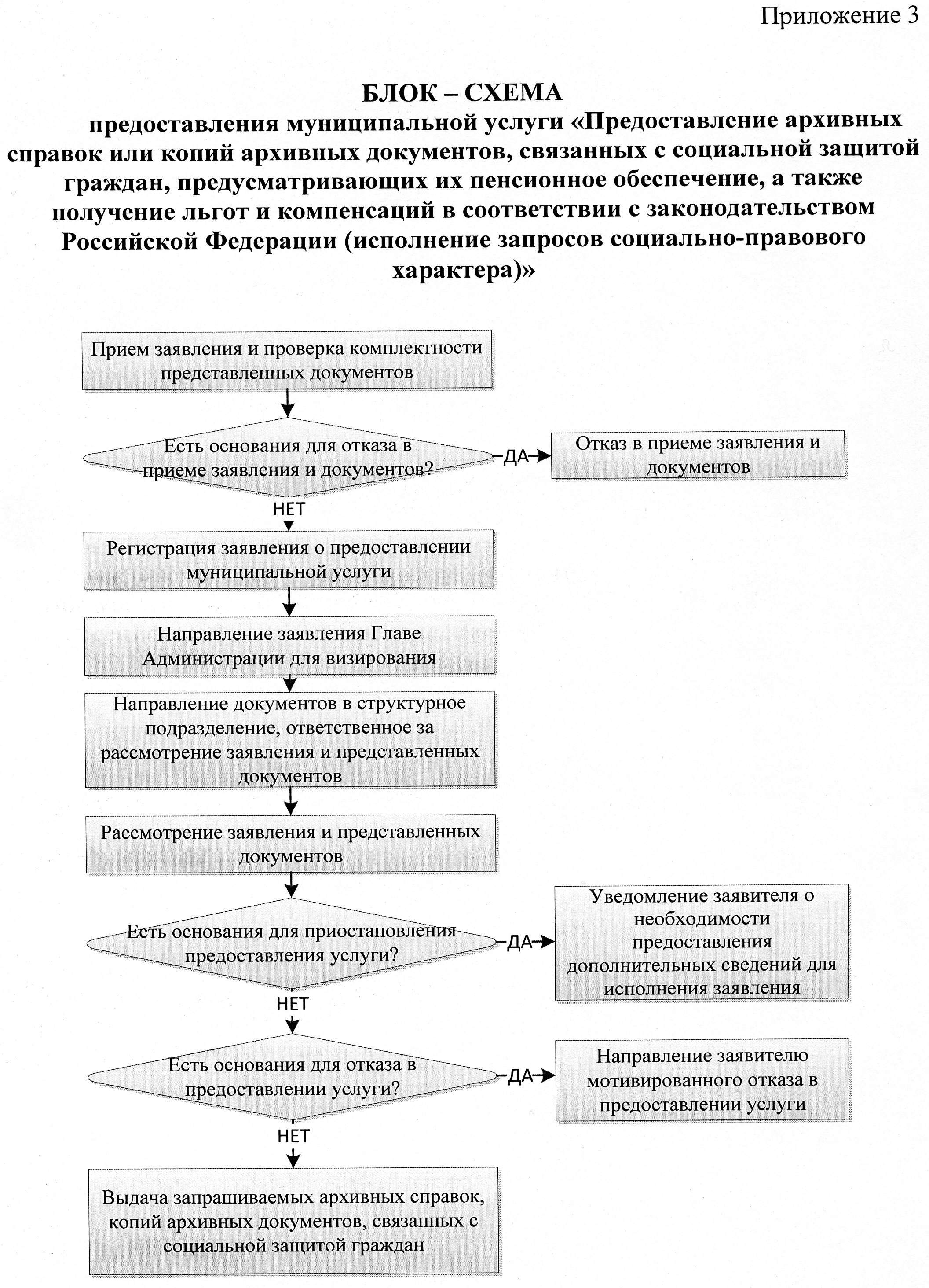 Понедельник9:00 – 17:00, перерыв с 13:00 до 14:00 Вторник9:00 – 17:00, перерыв с 13:00 до 14:00Среда9:00 – 17:00, перерыв с 13:00 до 14:00Четверг9:00 – 17:00, перерыв с 13:00 до 14:00Пятница9:00 – 17:00, перерыв с 13:00 до 14:00Суббота выходной деньВоскресеньевыходной деньПонедельник9:00 – 17:00, перерыв с 13:00 до 14:00 Вторник9:00 – 17:00, перерыв с 13:00 до 14:00Среда9:00 – 17:00, перерыв с 13:00 до 14:00Четверг9:00 – 17:00, перерыв с 13:00 до 14:00Пятница9:00 – 17:00, перерыв с 13:00 до 14:00Суббота выходной деньВоскресеньевыходной деньПонедельник9:00 – 17:00, перерыв с 13:00 до 14:00 Вторник9:00 – 17:00, перерыв с 13:00 до 14:00Среда9:00 – 17:00, перерыв с 13:00 до 14:00Четверг9:00 – 17:00, перерыв с 13:00 до 14:00Пятница9:00 – 17:00, перерыв с 13:00 до 14:00Суббота выходной деньВоскресеньевыходной деньПонедельник9:00 –13:00 Вторник9:00 –13:00Средане приемный деньЧетверг9:00 –13:00Пятница9:00 –13:00Суббота выходной деньВоскресеньевыходной деньПонедельник8:30 – 18:00  Вторник8:30 – 18:00  Среда8:30 – 18:00  Четверг8:30 – 18:00  Пятница8:30 – 18:00  Суббота 9:00 – 13:00Воскресеньевыходной день